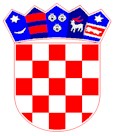 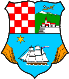 KLASA: UP/I 350-05/19-03/9URBROJ: 2170/1-03-02/8-19-5Crikvenica, 11. rujan 2019.Primorsko – goranska županija, Upravni odjel za prostorno uređenje, graditeljstvo i zaštitu okoliša, Ispostava u Crikvenici, prema odredbama članka 142. Zakona o prostornom uređenju (''Narodne novine“ broj: 153/13, 65/17, 114/18), a u vezi sa  člankom 62. (2) Zakona o izmjenama i dopunama  Zakona o prostornom uređenju  (''Narodne novine“ broj: 39/19) u postupku izdavanja lokacijske dozvole   po zahtjevu tvrtke  MEŠIĆ COM d.o.o. Zagreb, Strojarska 22/II, OIB 16308837296, zastupane po opunomoćeniku Stjepanu Kataliniću iz Dramlja, Dramaljsko selce 27b, P O Z I V Avlasnike i nositelje drugih stvarnih prava na nekretnini koja neposredno graniči s nekretninom za koju se izdaje lokacijska dozvola za zahvat  -  građenje ugostiteljskog  objekta iz skupine hotela, vrste »aparthotel« na k.č. 3640/2, 3641/1, 3640/5, 3290/3, 3290/8, 3290/9, 3640/7, 3285/1, 3285/2 K.o. Ledenice  (novoformirane k.č. 3258/1 K.o. Ledenice) u Povilama   da izvrše uvid u spis predmeta radi izjašnjenja. Uvid u spis predmeta može izvršiti osoba koja dokaže da ima svojstvo stranke osobno ili putem opunomoćenika u prostorijama Upravnoga odjela za prostorno uređenje, graditeljstvo i zaštitu okoliša, Ispostava u Crikvenici, u Crikvenici, Ulica Kralja Tomislava 85, II. kat, soba br. 2, dana 25.09.2019. godine u vremenu od 10,00 do 11,00 sati.Sukladno čl. 142 st. 1. Zakona o prostornom uređenju i gradnji (''Narodne novine“ broj: 153/13, 65/17, 114/18), ako se lokacijska  dozvola izdaje za zahvat u prostoru koji   neposredno graniči s više od deset nekretnina stranke se radi uvida u spis predmeta pozivaju putem javnog poziva koji se objavljuje na oglasnoj ploči upravnog tijela i na njegovim mrežnim stranicama, a upravno tijelo poziv izlaže i na nekretnini za koju se izdaje lokacijska dozvola.Lokacijska  dozvola može se izdati i ako se stranke ne odazovu pozivu.DOSTAVITI:Oglasna ploča ovoga upravnog tijela  (8 dana)Mrežne stranice ovoga upravnog tijelaGrađevna česticaU spis